Raiņa iela 3, Valmiera, LV- 4201, tālr. 26536984,  e- pasts: lpf@sp.lv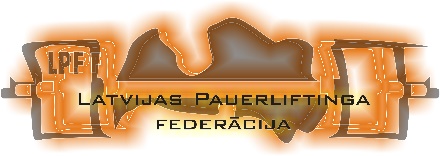                           Reģ. Nr. 40008022129, Konts LV58UNLA 0008000700508 a/s SEB banka, kods UNLALV2X; www.powerliftings.lvLatvijas pauerliftinga federācijasValdes sēdes protokols Nr. 03/2018Inciemā, Zvaigžņu iela 82018. gada 15. septembrī9:00Piedalās: Andrejs Rožlapa – SPJurijs Ivaņušins – Aizkraukles SC Arnis Rukmanis – SPJana Jansone – ApolonsAigars Cīrulis – Gulbenes KSPZane Berdinska – SPBArnis Šķēls – SP Nepiedalās: Rinalds Dimiņš – SPGints Reinholds – Aizkraukles SCLPF valdes sēdi vada: Andrejs Rožlapa.Protokolē: Jana Jansone.Dienas kārtība un ziņotāji:M. Krūze. Piedāvātie projekti: Cietumu projekts, Baltijas spēcīgākā pilsēta, Stregth Games, citi. Kuršu projekts.A. Šķēls. Sekretāru sertifikācijas nolikuma apstiprināšana. Paveiktais tiesnešu formu jautājumā. Sekretāru pamatapmācība IT lietu menedžēšanā. I. Odziņa jautājums. Tiesnešu prestižs (Ķekava)A. Cīrulis. Nolikuma par licencēšanu apstiprināšana. Līguma projekts ar klubiem. U. Vasiļenko un rekordu jautājums.J. Ivaņušins. EČ izlase.J. Jansone. J. Saltā jautājums. Studentu sporta aktualitātes.Z. Berdinska. Iesniegums.A. Rukmanis. LSP un LSS projektiA. Rožlapa. EČ organizēšana (D. Bērziņš). Mājas lapas izveide. Sabiedriskā labuma statuss. Sadarbības projekti ar RD. Antidopinga jaunumi. LSS projekts.Citi1. M. Krūze. Par piedāvātajiem projektiem.M. Krūze ziņo par projektu “Kuršu Būves dienas”,  kā arī tiek izteiktas idejas par jauno projektu ‘Baltijas spēcīgākā pilsēta’, kura mērķis ir iesaistīt Spēcīgākā Pilsēta projektā Baltijas valstis, un tālāk to attīstot Eiropas projektā. Pamatideja ir atlasīt 2 pilsētas no Latvijas, Igaunijas un Lietuvas, kas arī ņems dalību projektā. Projekts tiek plānots uz 2020. gadu, kā finansējuma avots tiek minētas pilsētas pašvaldības, ES fondu līdzekļi. M. Krūze ziņo par ieslodzīto sacensībām “Latvijas spēcīgākais cietums”, kas arī tiek plānots 2020. gadā un kā finansējuma avots – ES fondu līdzekļi. 2019. gadā tiek plānots pasākums “Strenght Games”, kura mērķis ir šovs. Tiek analizēti šie projekti, uzsverot galvenās problēmas, kuras varētu rasties to organizācijā, kā arī tiek diskutēts par finansējuma iespējamību šiem pasākumiem. Bez tam notiek diskusijas par “Kuršu Būves dienas” projekta kvalitāti.Diskusijās iesaistās: M. Krūze, A. Cīrulis, A. Rožlapa, Z. BerdinskaNolēma pieņemt M. Krūzes ziņojumu. Pieprasīt iesniegt papildus informāciju par šiem projektiem saistībā ar ES finansējumu.2. A. Šķēls. Sekretāru sertifikācijas nolikuma apstiprināšana u.c.Tiek diskutēts, ka sekretāru sertifikācijai jānorit līdzīgi tiesnešu sertifikācijai. Sekretāram jābūt licencētam sportistam vai ar augstāku izglītību sporta jomā, vai arī tas var būt licencēts tiesnesis.. Paredzēts arī sekretāru reģistrs. Tiek apspriests jautājums par tiesnešu prestižu dažās šā gada sacensībās, ka arī vismaz viena sertificēta tiesneša klātbūtnes nepieciešamību LK posmos. Tiek diskutēts par nepaveikto - tiesnešu formu nepieciešamību, kā arī diskutēts par formu nepieciešamību arī sekretāriem. Diskusijās iesaistās: A. Šķēls, A. Cīrulis, A. Rožlapa.Nolēma (ar 7 balsīm par ) Apstiprināt sekretāru sertifikācijas nolikumu ar labojumiem. Uzdot līdz 01. oktobrim A. Šķēlam paveikt neizdarīto tiesnešu formu jautājumā, kā arī organizēt sekretāru apmācības gaidāmajos Latvijas čempionātos.Tā kā I. Odziņš nav ieradies uz valdes sēdi, tad līdz nākamajai valdes sēdei iesaldēt viņa tiesneša licenci.3. A. Cīrulis. Nolikuma par licencēšanu  apstiprināšana. Līguma projekts ar klubiem u.c.A. Cīrulis prezentē sportistu licencēšanas nolikumu. Tiek nolemts, ka sportistu licence ir 5 eiro gadā, attiecināma arī uz reģionālajiem turnīriem. Bez licencēm sportisti var startēt tautas sporta pasākumos. Tiek apspriests līgumu projekts ar LPF biedriem – klubiem. Tiek apspriests U. Vasiļenko jautājums, pozitīvais rezultāts dopinga kontrolē un un nolemts sagaidīt lēmumu no Valsts Antidopinga biroja.Diskusijās iesaistās: A. Cīrulis, A. Rožlapa.Nolēma (ar 7 balsīm par) Apstiprināt licencēšanas nolikumu ar labojumiem.Uzdot līdz 01. oktobrim sagatavot līgumus ar klubiem – LPF biedriem un  novembrī, decembrī noslēgt. 4. J. Ivaņušins. EČ izlase.Tiek diskutēts par izlases dalībniekiem, kuri dosies uz Eiropas čempionātu trīscīņā, Lietuvā šā gada nogalē.Diskusijās iesaistās: A. Rožlapa, J. Ivaņušins, A. Cīrulis Nolēma pieņemt J. Ivaņušina ziņojumu5. J. Jansone. J. Saltā jautājums. Studentu sporta aktualitātes.Tiek spriests par J. Saltā šā brīža situāciju, faktu, ka joprojām nav saņemts treneru sertifikāts, bet apmācības ir izietas. Tiek nolemts dod iespēju līdz gada beigām šo lietu nokārtot, sakarā ar nopietniem attaisnojumiem.No LASS tiek saņemta pateicība par studentu sporta attīstību, ko pasniedz Janai Jansonei. Tiek apspriests fakts, ka Universiādē ir iekļauta gan spēka trīscīņā, gan spiešana guļus. J. Jansone plāno tālāk attīstīt studentu sportu un iesaistīt studentu sacensībās pēc iespējas vairāk mācību iestāžu.Diskusijās iesaistās: J. Jansone, A. Rožlapa.Nolēma pieņemt J. Jansones ziņojumu6. Z. Berdinskas iesniegums.Z. Berdinska ziņo par savu situāciju un iesnieguma  – pamest LPF valdi nepieciešamību.Diskusijās iesaistās: Z. Berdinska, A. Rožlapa, I. Cīrulis, A. ŠķēlsNolēma (ar 7 balsīm par) iesaldēt Z. Berdinskas statusu valdē uz gadu (ģimenes apstākļu dēļ).7. A. Rukmanis. LSP un LSS projekti.Tiek diskutēts par pilotprojektu “Latvijas spēcīgākā skola” un nolemts šo projektu turpināt. A. Rukmanis sniedz ziņas par jau noritējušām skolu sacensībām un problēmām tajās. Tiek spriests arī par projektu “Latvijas Spēcīgākā pilsēta”, kuru būtu jāattīsta tālāk. Tiek izrunātas sacensību nianses, finansējums, aktualitātes.Diskusijās iesaistās: A. Rukmanis, A. Rožlapa, J. Jansone, A. Cīrulis Nolēma (ar 7 balsīm par) pieņemt A. Rukmaņa ziņojumu, turpināt attīstīt abus projektus arī nākamgad. 8. A. Rožlapa. EČ organizēšana. Mājas lapas izveide u.c.	Tiek izrunāta tēma par Eiropas čempionāta organizēšanu Latvijā 2021. gadā.A. Rožlapa ziņo par mājas lapas izveidošanas procesu, par mājas lapas programēšanas izmaksām, kā arī izveides lēno gaitu.LPF ir iegūts sabiedriska labuma organizācijas statuss, kas ir papildus prestižs organizācijai.Tiek diskutēts par sadarbību ar Rīgas Domi, tautas pasākumu rīkošanu Rīgā, finansējumu sacensībām “Rīgas spēcīgākā skola” un citām.A. Rožlapa ziņo par antidopinga jaunumiem – informāciju par cīņu ar aizliegto vielu tirgotājiem, decembrī plānoto WADA vizīti Latvijā, plānoto kriminalizācijas procesu nelegālās aizliegto vielu aprites ierobežošanai.Nolēma (ar 7 balsīm par)  pieņemt A. Rožlapas ziņojumu. Ņemot vērā negatīvo situāciju pauerliftingā uzaicināt Antidopinga biroja pārstāvjus ne tikai uz Valsts čempionātiem, bet arī Kausa posmiem.Pilnvarot šādus biedrus parakstīt šo protokolu:Andreju Rožlapu, Janu Jansoni!Biedru paraksti. A. Rožlapa.	/			/J. Jansone	/			/